                                Liceo José Victorino Lastarria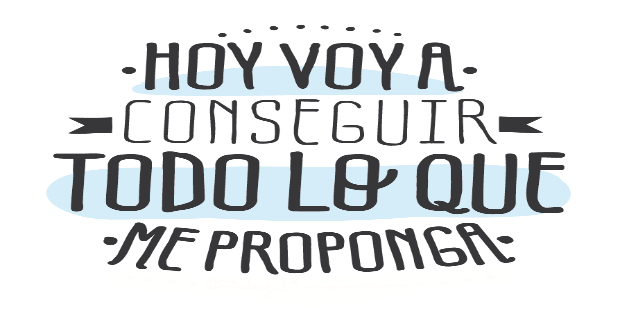                                                  Rancagua                           “Formando Técnicos para el mañana”                                   Unidad Técnico-PedagógicaFILOSOFÍAAnálisis de películaSEMANA DEL 20 AL 24 DE JULOSEMANA DEL 20 AL 24 DE JULOSEMANA DEL 20 AL 24 DE JULONombre del/la estudiante:Curso: Tercero medioFecha: Objetivo de la Unidad: Elaborar visiones personales respecto de problemas filosóficos a partir de las perspectivas de diversos filósofos, siendo capaces tanto de reconstruir sus fundamentos como de cuestionarlos y plantear nuevos puntos de vista.Objetivo de la Unidad: Elaborar visiones personales respecto de problemas filosóficos a partir de las perspectivas de diversos filósofos, siendo capaces tanto de reconstruir sus fundamentos como de cuestionarlos y plantear nuevos puntos de vista.Objetivo de la Unidad: Elaborar visiones personales respecto de problemas filosóficos a partir de las perspectivas de diversos filósofos, siendo capaces tanto de reconstruir sus fundamentos como de cuestionarlos y plantear nuevos puntos de vista.Objetivo de la Guía: Los alumnos serán capaces de analizar la película matrix a la luz de la filosofía platónicaObjetivo de la Guía: Los alumnos serán capaces de analizar la película matrix a la luz de la filosofía platónicaObjetivo de la Guía: Los alumnos serán capaces de analizar la película matrix a la luz de la filosofía platónicaInstrucciones: Observa  atentamente la película matrix y revisa en internet los links que están a continuación.https://www.youtube.com/watch?v=rOtjhatibEUhttps://www.youtube.com/watch?v=N_Nf8U2zA78https://www.youtube.com/watch?v=ybZLJEGB3_YCompleta la pauta de análisis de la película y envíala al correo: ruthalamos@gmail.comInstrucciones: Observa  atentamente la película matrix y revisa en internet los links que están a continuación.https://www.youtube.com/watch?v=rOtjhatibEUhttps://www.youtube.com/watch?v=N_Nf8U2zA78https://www.youtube.com/watch?v=ybZLJEGB3_YCompleta la pauta de análisis de la película y envíala al correo: ruthalamos@gmail.comInstrucciones: Observa  atentamente la película matrix y revisa en internet los links que están a continuación.https://www.youtube.com/watch?v=rOtjhatibEUhttps://www.youtube.com/watch?v=N_Nf8U2zA78https://www.youtube.com/watch?v=ybZLJEGB3_YCompleta la pauta de análisis de la película y envíala al correo: ruthalamos@gmail.comNombre:Origen:Fecha:Genero:Personajes   principales:Personajes secundarios:Resumen del argumento de la película:Tema principalTemas secundariosReflexión personal¿Qué te impresiono de la película? ¿Por qué?¿Relaciona el mito de la caverna de Platón con la película Matrix?¿Si estuvieras encadenado a la matrix permanecerías en ella? o ¿Preferirías la realidad? ¿Por qué?